ISTITUTO DI ISTRUZIONE SUPERIORE STATALE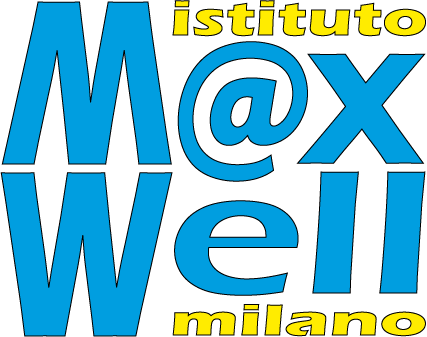 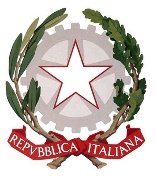 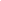 “James Clerk MAXWELL”via Don G. Calabria, 2 - 20132  Milano   tel. 02282.5958/6328  Fax 022841996 – www.maxwell.edu.it SEZIONE ASSOCIATA   I. P. S. I. A. “Luigi SETTEMBRINI”via Narni ,18 - 20132 Milano  tel. 022614.3954/5080  Fax 022871730 - C. F. 80124170152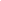 PROTOCOLLO SICUREZZA IIS MAXWELL  sede di via Don G. Calabria n. 2 – MILANOAVVIO A.S. 2021/2022SOMMARIOIntroduzioneIl presente documento è finalizzato ad informare sulle procedure adottate dall’I.I.S. ”J.C.Maxwell” al fine di regolare le misure messe in campo  per  contrastare e contenere la diffusione del virus Covid-19 negli ambienti di lavoro e di garantire in sicurezza l’avvio dell’A.S.2021/2022. Il presente documento diventerà parte integrante sia del Regolamento d’Istituto che del Patto di corresponsabilità educativa.Oltre alle misure di prevenzione e protezione messe in atto dall’istituzione scolastica è necessaria la collaborazione attiva del personale scolastico (docente e non docente), nonché degli studenti e delle loro famiglie, facendo leva sul senso di responsabilità di tutti per contrastare la diffusione dell’epidemia.Si evidenzia la necessità di mantenere comportamenti corretti per evitare di mettere a repentaglio l’incolumità propria e altrui. Eventuali violazioni dovranno essere tempestivamente individuate, bloccate, segnalate ed eventualmente sanzionate.Capitolo 1Modalità di svolgimento dell’attività didattica            Le modalità di svolgimento delle attività didattiche potranno essere diverse e subire variazioni nel corso dell’anno scolastico, in conseguenza all’evoluzione del contagio del Covid 19 e delle relative variazioni dei parametri di distanziamento interpersonale e dei rischi di assembramento.La normativa attualmente prevede:-         in zona bianca la didattica è al 100% in presenza.Per gli ingressi: “…nella programmazione oraria delle lezioni delle scuole secondarie di secondo grado sarà necessario scaglionare gli ingressi a scuola in modo da realizzare, complessivamente, il 70% degli ingressi entro le 8.00 e il restante 30% dopo le 9.30, con un margine di tolleranza”;-         in zona gialla o arancione la didattica è almeno al 70% in presenza;-         in zona rossa la didattica è almeno al 50% in presenza.1.2 Indicazioni per studenti con disabilità L’analisi dei bisogni specifici individuati per ciascuno studente con disabilità iscritto alla scuola porta ad escludere di dover intervenire in modo differenziato per l’intera popolazione. Se si presentasse qualche necessità legata a casi particolari o situazioni nuove che si vengono a creare, i singoli Consigli di Classe, sentito il GLI, decideranno una scansione oraria che preservi la possibilità per lo studente di seguire al meglio il suo piano didattico personalizzato.Capitolo 22.1 Auto-verifica pre-accessoGli studenti e tutto il personale docente e non docente operante nell’istituzione scolastica, potranno accedere all’Istituto solo se ci saranno le seguenti condizioni:assenza sia di sintomatologia respiratoria sia di temperatura corporea superiore a 37,5 anche nei tre giorni precedenti;non essere stati in quarantena o isolamento domiciliare negli ultimi 14 giorni;non essere stati a contatto con persone positive, per quanto di propria conoscenza, negli ultimi 14 giorni.In presenza di temperatura superiore ai 37.5° o altri sintomi simil-influenzali vi è l’obbligo di rimanere al proprio domicilio e di chiamare il proprio medico di medicina generale.Nel caso in cui uno studente dovesse assentarsi per malattia, si chiede di avvisare tempestivamente via e-mail il coordinatore di classe.Per quanto riguarda l’obbligo del Green Pass per il personale scolastico, il DS aggiornerà con Circolari le indicazioni ministeriali. Al momento della pubblicazione del presente Protocollo la Circolare di riferimento è la n. 241 del 31 agosto 2021.2.2 Procedura di ingresso in IstitutoChiunque acceda all’istituto sarà tenuto ad osservare tassativamente la presente procedura.In prossimità dell’accesso sarà posizionato un dispenser automatico di soluzione idro-alcolica che servirà obbligatoriamente all’igienizzazione delle mani.Per chiunque acceda all’Istituto è fatto obbligo disporre ed indossare una mascherina chirurgica per l’intera permanenza nei locali scolastici.Nella procedura d’ingresso deve essere garantito il necessario distanziamento sociale di almeno un metro.Si   invita il pubblico a prediligere le comunicazioni a distanza e a limitare gli accessi ai casi di effettiva necessità amministrativo-gestionale ed operativa ed esclusivamente previo appuntamento. Gli ingressi e le uscite resteranno aperti, per evitare l’utilizzo delle maniglie, nel periodo di transito degli studenti.Ingresso alunniAl fine di rispettare il distanziamento fisico, per ridurre gli assembramenti e il rischio di interferenza durante gli spostamenti, si sono individuati quattro ingressi. Gli ingressi degli alunni vengono presidiati dai collaboratori scolastici che controllano che gli studenti si igienizzino le mani, che la mascherina chirurgica copra naso e bocca e che vengano mantenute le distanze di sicurezza.Ingresso personale scolasticoIl personale docente e ATA entrerà dall’ingresso principale.Ingresso per esterniSecondo quanto richiesto dal “Protocollo d’Intesa per garantire l’avvio dell’anno scolastico nel rispetto delle regole di sicurezza per il contenimento della diffusione di COVID-19 (a.s. 2021/2022)”, sottoscritto fra MInistero dell'Istruzione e Organizzazioni Sindacali in data 14/08/2021, è necessario ridurre al minimo l’accesso ai visitatori, limitandosi ai casi di effettiva necessità amministrativo-gestionale ed operativa. L’ingresso al pubblico è ad ogni modo consentito solo dopo la valutazione presso il check-point allestito presso la portineria d’Istituto. Il richiedente accesso, dopo essersi igienizzato le mani e in presenza di mascherina chirurgica, deve presentare al personale assegnato al check-point un documento di riconoscimento e consegnare l’auto-dichiarazione – Covid 19 (Allegato 2)Il personale assegnato al check-point deve misurare per gli esterni la temperatura corporea con idoneo scanner  e registrare gli ingressi sul verbale registrazione ingressi (Allegato 3).Per garantire la tutela della privacy, il Personale autorizzato che gestisce il registro, dovrà coprire le informazioni precedentemente compilate mediante un supporto cartaceo (cartoncino) in modo da evitarne la diffusione. I dati presenti nei registri dei contatti saranno utilizzati solo in caso di richiesta delle Autorità  sanitarie competenti (ATS Città di Milano) e saranno distrutti dopo 15 giorni.Qualora per un individuo richiedente accesso presso l’Istituto sussista almeno una delle condizioni riportate nell’autodichiarazione e/o presenti temperatura corporea superiore a 37.5°C deve essere vietato l’ingresso all’istituto.Superata la valutazione presso il check-point, il richiedente accesso attenderà nell’atrio dell’istituto la persona con la quale ha l’appuntamento, che lo accompagnerà nell’aula S-25 Ricevimento parenti, locale dedicato a ricevere il pubblico.Dopo ogni accesso il collaboratore scolastico dovrà procedere alla pulizia e all’aerazione del locale.Al termine di ogni giornata il personale ATA presente in portineria dovrà consegnare in segreteria didattica il verbale registrazione ingressi e le autodichiarazioni.2.3 Permanenza in aulaIn prossimità dell’accesso di ogni aula sarà disponibile un dispenser di soluzione idro-alcolica.Chiunque accede all’aula di classe dovrà procedere all’igienizzazione delle mani. All’ingresso di ogni aula sarà presente un apposito contenitore per lo smaltimento di mascherine usate, eventuali guanti e fazzoletti di carta.Gli studenti rispetteranno rigorosamente le misure di distanziamento, evitando di muoversi dal proprio posto, se non strettamente necessario e comunque solo se autorizzati dal docente.I banchi saranno posizionati seguendo delle indicazioni a pavimento e, pertanto, è richiesto di non spostarli.Gli zaini contenenti il materiale didattico saranno tenuti appesi alla spalliera di ciascuna sedia, così come gli indumenti (ad es. i cappotti) .Occorre, infatti, evitare che tra oggetti personali e indumenti vi sia contatto.Stessa misura va seguita da parte di tutto il personale scolastico. Si raccomanda ad ogni studente di portare con sé tutto il materiale didattico occorrente (libri, quaderni, penne, calcolatrici, i-Pad, ecc.) poiché è vietato lo scambio di oggetti tra persone.Stessa misura va seguita da parte di tutto il personale scolastico. Durante le ore di lezione dovrà essere rigorosamente rispettato il divieto di uscire dalle aule se non in casi di assoluta necessità. In ogni caso il docente autorizzerà l’uscita di uno studente per volta.L’accesso ai servizi igienici sarà controllato dal personale ATA.I docenti e il personale ATA saranno chiamati a vigilare e ad intervenire tempestivamente per bloccare/evitare comportamenti impropri che potrebbero mettere a repentaglio l’incolumità di tutti, segnalando alla dirigenza comportamenti scorretti e il mancato rispetto delle regole.La circolazione naturale d’aria nelle aule di classe deve essere permanentemente garantita, pertanto pur con la possibilità di modularne il flusso, non è in nessun caso possibile chiudere contemporaneamente le porte e tutte le finestre.  Ad ogni ora di lezione il docente dà il compito, agli studenti seduti vicino alle finestre, di aprirle per almeno 15 minuti per arieggiare i locali.2.4 Laboratori	Nei laboratori il numero massimo di alunni deve essere calcolato considerando sempre il metro di distanza che deve intercorrere tra loro e i due metri di distanza dal docente all’alunno più vicino.Il personale può spostarsi dalla sua posizione fissa, muoversi tra i banchi o le postazioni di lavoro e avvicinarsi agli allievi sempre indossando la mascherina chirurgica (così come gli allievi stessi) e toccare le stesse superfici toccate dall’allievo solo se prima si è igienizzato le mani.Si richiede di arieggiare i laboratori per 15 minuti ogni ora di lezione; l’assistente tecnico è il responsabile di tale pratica e in sua assenza provvederà l’insegnante tecnico pratico.Sulla porta di ogni laboratorio saranno affisse le regole anti Covid19 da tenere nel laboratorio stesso.2.5  PalestreIndicazioni generaliSono da preferire le attività fisiche sportive individuali e pertanto sconsigliati i giochi di squadra e gli sport di gruppo.Per le attività motorie, qualora svolte indoor (palestra 1 e 2), deve essere garantito:un ricambio d’aria regolare e sufficiente favorendo l’aerazione naturaleun distanziamento interpersonale tra gli allievi di almeno 2 m ed altrettanto tra gli allievi e il docentela presenza di max 2 classi contemporaneamente (palestra 1 – palestra 2 e/o giardino) Ad ogni cambio di classe la palestra e soprattutto gli spogliatoi verranno igienizzati dai collaboratori scolastici.Orario e TempistichePer evitare assembramenti le classi arriveranno nelle palestre e negli spogliatoi in modo scaglionato.I docenti di scienze motorie eviteranno spostamenti all’interno delle due ore di lezione (esempio: un’ora in aula, un’ora in palestra). I docenti di scienze motorie organizzeranno la loro didattica in palestra o nelle aule in caso di lezioni teoriche secondo le proprie necessità progettuali e le eccezionali esigenze di istituto. Qualora le condizioni atmosferiche non consentano la presenza di 3 classi in palestra, a rotazione i docenti faranno lezione in classe.SpogliatoiSono da evitare scorciatoie igieniche per la non utilizzazione degli spogliatoi (esempio: far venire gli studenti già in abbigliamento idoneo da casa o cambiarsi in classe).Ogni studente dovrà indossare un abbigliamento sportivo solo per le ore di attività motoria, e provvedere al cambio di indumenti per l’ora successiva.Sulla porta di accesso agli spogliatoi annessi alla palestra sarà indicato il numero massimo di allievi che li possono utilizzare contemporaneamente e le postazioni da utilizzare saranno indicate con del nastro adesivo posto sulle panche.In base al numero di studenti e di postazioni disponibili, si dovranno organizzare eventuali turni per l’utilizzo dello spogliatoio.I collaboratori scolastici dovranno sanificare gli spogliatoi ad ogni cambio di classe.AttrezzatureAd ogni studente verrà assegnata un’attrezzatura personale da utilizzare durante la lezione.Qualora la classe utilizzi degli attrezzi, questi devono essere disinfettati prima del loro utilizzo da parte di un’altra classe, il docente vigilerà su tale pratica.2.6 Sala docenti La sala docenti può essere regolarmente utilizzata, ma nel rispetto del principio del distanziamento fisico di almeno 1 m tra tutte le persone che la occupano. All’esterno della sala docenti sarà esposto un cartello indicante la sua massima capienza.In prossimità dell’accesso della sala docenti sarà disponibile un dispenser automatico di soluzione idro-alcolica.All’interno sarà presente un apposito contenitore per lo smaltimento di mascherine usate, eventuali guanti e fazzoletti di carta.2.7 Bar e distributori automaticiL’erogazione dei servizi relativi al bar sarà concessa alla società vincitrice dell’appalto a condizione che vengano rispettate le medesime regole di comportamento richieste dal Governo per i bar del territorio italiano.Per l’utilizzo dei distributori automatici di alimenti e bevande, è necessario rispettare le  distanze interpersonali di sicurezza e igienizzarsi le mani, utilizzando la soluzione idro-alcolica posta a fianco di ciascun distributore.2.8 Servizi igieniciI servizi igienici sono punti di particolare criticità nella prevenzione del rischio di contagio da COVID-19. Il collaboratore scolastico dovrà porre particolare attenzione alla pulizia e disinfezione quotidiane e ripetute dei locali e di tutte le superfici che possono essere toccate, compresa la rubinetteria.Durante gli intervalli, al fine di evitare assembramenti all’interno dei servizi, il collaboratore scolastico regolamenterà l’accesso, permettendo l’ingresso di un numero di studenti pari alla capienza massima del locale come indicato nel cartello posto all’ingresso del locale.Durante le ore di lezione sarà consentito agli studenti di uscire dalle aule solamente per recarsi ai servizi igienici al fine di evitare assembramenti al loro interno durante gli intervalli. Il docente autorizzerà l’uscita di uno studente per volta e lo annoterà sul RE.Le finestre devono rimanere sempre aperte, come la porta di accesso al locale. E’ preferibile l’impiego di salviette asciugamano monouso rispetto agli asciugamani elettrici ad aria calda, per evitare il ricircolo di aria all’interno dei locali. 2.9 Spostamenti all’interno dell’istituto e intervalli	Studenti, docenti e personale ATA avranno cura di camminare nei corridoi e sulle scale seguendo la propria destra in modo da ridurre l’interferenza nei percorsi e garantire, nell’unica direzione, una maggiore scorrevolezza dei flussi di persone.I docenti presteranno vigilanza alla propria classe. Verranno fornite indicazioni specifiche, anche relativamente alla possibilità di effettuare degli spostamenti o uscite in giardino tenendo esclusivamente conto degli spazi in cui sono ubicati le classi.E’ fondamentale rispettare le cinque regole per lo svolgimento delle attività della scuola in sicurezza:NON venire a scuola se presenti sintomi di infezioni respiratorie acute (febbre, tosse, raffreddore); all’interno dell’Istituto è fatto obbligo disporre ed indossare una mascherina chirurgica per la protezione del naso e della bocca; all’interno della classe è garantita la distanza statica (con la quale il CTS non obbliga), ma non può esserlo quella dinamica, da qui l’invito a mantenere sempre la mascherina e l’obbligo di indossarla anche da seduti quando una persona si avvicina a meno di un metro rispetto alle rime buccali; segui le indicazioni degli insegnanti e rispetta la segnaletica;mantieni sempre la distanza di 1 metro, evita gli assembramenti (soprattutto in entrata e in uscita) e il contatto fisico con i compagni;lava frequentemente le mani o usa gli appositi dispenser per tenerle pulite; evita di toccarti il viso e la mascherina.Capitolo 3Percorsi per le Competenze Trasversali e l’OrientamentoSi ritiene che gli studenti possano continuare a svolgere le attività in stage, solo dopo aver accertato che le strutture ospitanti posseggano gli spazi, che tali spazi siano conformi alle prescrizioni e che le procedure previste dalle aziende consentano il rispetto di tutte le disposizioni sanitarie previste.A tal proposito verrà rivisto il modello di convenzione al fine di comprendere un adeguato e documentato protocollo, sottoscritto sia dall’istituzione scolastica che dal soggetto ospitante, necessario per garantire a studenti e famiglie lo svolgimento delle attività in stage in condizioni di sicurezza.Capitolo 4Presenza di studenti o personale con sintomi riconducibili al contagio da Covid-19La procedura da seguire in caso di studenti o personale che manifestano a scuola sintomi di malattia che potrebbero essere conseguenza di un contatto col virus Covid 19 verranno trattati come descritto dal Rapporto ISS COVID-19 n. 58/2020 dal titolo “Indicazioni operative per la gestione di casi e focolai di SARS-CoV-2 nelle scuole e nei servizi educativi dell’infanzia”, pubblicato il 21 agosto 2020 dall’Istituto Superiore di Sanità,  dal Ministero della salute, dal Ministero dell’Istruzione e dall’INAIL. In esso sono trattati 4 casi distinti:1) caso di un alunno che presenti un aumento della temperatura corporea al di sopra di 37,5°C o un sintomo compatibile con COVID-19, in ambito scolastico 2) caso in cui un alunno presenti un aumento della temperatura corporea al di sopra di 37,5°C o un sintomo compatibile con COVID-19, presso il proprio domicilio 3) caso in cui un operatore scolastico presenti un aumento della temperatura corporea al di sopra di 37,5°C o un sintomo compatibile con COVID-19, in ambito scolastico 4) caso in cui un operatore scolastico presenti un aumento della temperatura corporea al di sopra di 37.5°C o un sintomo compatibile con COVID-19, al proprio domicilioI referenti scolastici per COVID-19 sono:per la sede di via don Calabria il prof. Paolo Migliavacca, coadiuvato dall’assistente tecnico Laura Giova;per la sede di via Narni la prof.ssa Sara Tosi, coadiuvata dalla collaboratrice scolastica Anna Rita Trinchise.Le procedure di quarantena di soggetti considerati “contatti ad alto rischio” (contatti stretti), di soggetti considerati “contatti a basso rischio”, o di casi di infezione COVID-19 confermati, sono definite dalla circolare del iInistero della Salute n. 36254 dell’11 agosto 2021 (“aggiornamento sulle misure di quarantena e di isolamento raccomandate alla luce della circolazione delle nuove varianti SARS - CoV-2 in Italia, e in particolare della diffusione della variante Delta”).Il rientro a scuola del personale e degli studenti già risultati positivi all’infezione da COVID-19, certificato dall’autorità sanitaria, deve essere preceduto da una preventiva comunicazione avente come oggetto la certificazione medica da cui risulti la “avvenuta negativizzazione” del tampone, secondo le modalità previste e rilasciata dal dipartimento di prevenzione territoriale di competenza.Eventuali aggiornamenti dei comportamenti richiesti verranno resi noti mediante Circolare; gli aggiornamenti dell’ATS vengono di solito comunicati anche mediante FAQ. Queste ultime sono consultabili sul sito dell’IIS Maxwell.Capitolo 5Ingresso zona ufficiSolo il personale autorizzato avrà accesso alla zona uffici.Si invita il personale docente e ATA  a prediligere le comunicazioni a distanza e a limitare gli accessi ai casi di effettiva necessità amministrativo-gestionale ed operativa ed esclusivamente previo appuntamento. Capitolo 6Pulizia ed igienizzazione degli ambientiE’ stata prevista l’organizzazione (addetti, cadenza, modalità ecc.) e l’intensificazione dell’adeguata pulizia e igienizzazione da parte del personale ATA dei bagni, degli ambienti più frequentati e delle superfici più utilizzate (ad es. maniglie, rubinetti, attrezzature specifiche ecc. )E’ effettuata la disinfezione almeno giornaliera dei servizi igienici con soluzioni a base di ipoclorito di sodio allo 0,1 % di cloro attivo o altri prodotti virucidi.Capitolo 7Diagramma delle responsabilitàR: responsabilitàCommissioneNel D.M.87/2020 sottoscritto anche dalle OO.SS. si propone la formazione di una Commissione: “Al fine di monitorare l’applicazione delle misure descritte, in ogni Istituzione Scolastica, il Dirigente Scolastico valuterà la costituzione di una commissione, anche con il coinvolgimento dei soggetti coinvolti nelle iniziative per il contrasto della diffusione del COVID-19. Tale commissione sarà presieduta dal Dirigente Scolastico”. Anche quest’anno le OO.SS. hanno sollecitato la formazione della Commissione (nel Protocollo di Intesa sottoscritto il 14/8/2021). Si conferma perciò l’operatività della Commissione già costituita dal CdI su proposta del DS, composta, oltre che dal DS, dall’RLS sig.a Smidili, dal presidente del Consiglio di Istituto sig. Cocchi, dal prof. Anastasio e da uno studente che verrà designato in seguito. Chiunque abbia segnalazioni per migliorare il modo di affrontare l’urgenza Covid si può rivolgere alla Commissione.Capitolo 8Modalita’ di diffusione del protocollo sicurezzaIl presente documento verrà pubblicato sul sito d’istituto e sul Registro Elettronico.Verrà redatta una circolare per informare tutte le componenti: famiglie, studenti, personale docente e non docente. I coordinatori di classe lo illustreranno agli studenti di tutte le classi.Il presente documento verrà inoltre affisso all’ingresso della scuola.Capitolo 9Riferimenti normativiProtocollo d’Intesa per garantire l’avvio dell’anno scolastico nel rispetto delle regole di sicurezza per il contenimento della diffusione di COVID-19 (a.s. 2021/2022), sottoscritto fra MInistero dell'Istruzione e Organizzazioni Sindacali in data 14/08/2021D.L. n° 34 del 19 maggio 2020, convertito in legge 17 luglio 2020, n.77, in vigore fino al 31 dicembre 2021D.L. n° 73 del 25 maggio 2021, convertito in legge 23 luglio 2021, n. 106, recante “Misure urgenti per la scuola”D.L. n°111 del 6 agosto 2021, recante “Misure urgenti per l'esercizio in sicurezza delle attività scolastiche , universitarie, sociali e in materia di trasporti”, art. 1Circolare del Ministero della Salute del 29 aprile 2020, n. 14915Circolare del Ministero della Salute del 22 maggio 2020, n. 17644Circolare del Ministero della Salute del 12 aprile 2021, n. 15127Circolare del Ministero della Salute dell’11 agosto 2021, n. 36254 avente ad oggetto “Aggiornamento sulle misure di quarantena e di isolamento raccomandate alla luce della circolazione delle nuove varianti SARS - CoV-2 in Italia e in particolare della diffusione della variante  Delta”Verbali delle riunioni del Comitato Tecnico Scientifico (n. 90 – 94 – 100)ALLEGATIAllegato 1: Percorso ingresso Allegato 2: Autodichiarazione  – Covid19  Allegato 3: Verbale registrazione ingressi		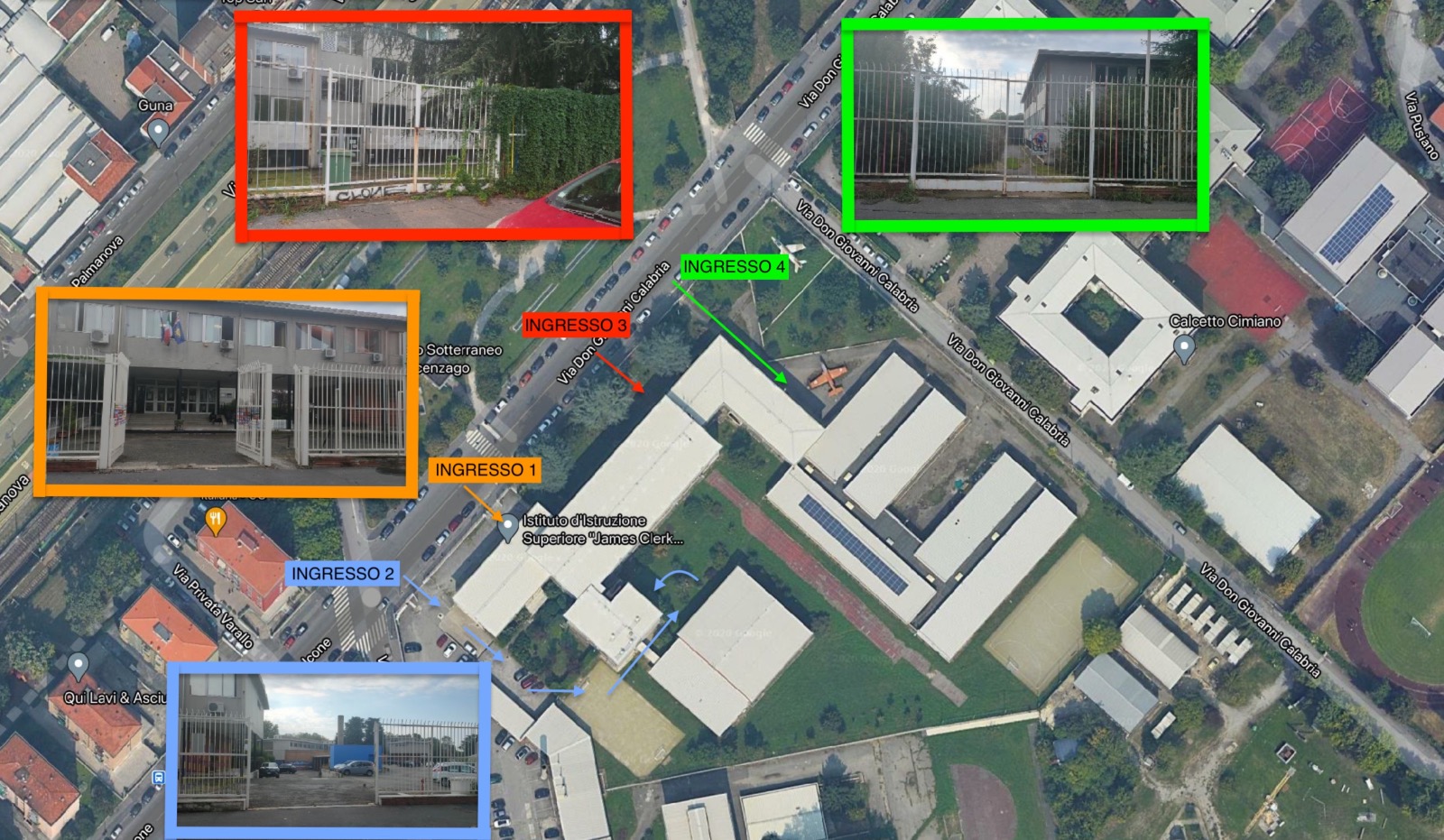 La/Il sottoscritta/onell’accesso presso l’Istituto Scolastico “J. C. Maxwell” sotto la propria responsabilità (se maggiorenne) o di quella di un esercente la responsabilità genitoriale,D I C H I A R A di non presentare sintomatologia respiratoria o febbre superiore a 37.5° C in data odierna e nei tre giorni precedenti;di non essere stato in quarantena o isolamento domiciliare negli ultimi 14 giorni;di non essere stato a contatto con persone positive, per quanto di loro conoscenza, negli ultimi 14 giorni.La presente autodichiarazione viene rilasciata quale misura di prevenzione correlata con l’emergenza pandemica del SARS CoV 2.Milano, __________________________________Firma leggibile(dell’interessato e/o dell’esercente la responsabilità genitoriale)____________________________________Elenco degli ingressi in Istituto del giorno………………………………………………………………Introduzione	Pagina 03Capitolo 11.1 Modalità di svolgimento dell’attività didattica                                             Pagina 041.2 Indicazioni per studenti con disabilitàPagina 04Capitolo 22.1 Auto-verifica pre-accessoPagina 052.2 Procedura d’ingresso in IstitutoPagina 062.3 Permanenza in aulaPagina 082.4 Laboratori Pagina 092.5 PalestrePagina 102.6 Sala docenti	Pagina 112.7 Bar e distributori automatici	Pagina 122.8 Servizi igieniciPagina 122.9 Intervalli e spostamenti all’interno dell’istituto	Pagina 13Capitolo 3Percorsi per le Competenze Trasversali e l’OrientamentoPagina 14Capitolo 4Presenza di studenti o personale con sintomi riconducibili  al contagio da Covid-19Pagina 14Capitolo 5Pulizia ed igienizzazione degli ambienti Pagina 16Capitolo 6Ingresso zona ufficiPagina 16Capitolo 7Diagramma delle responsabilitàPagina 17Capitolo 8Modalità di diffusione del protocollo sicurezzaPagina 18Capitolo 9Riferimenti normativiPagina 19AllegatiPagina 20Dirigente ScolasticoD.S.G.A.UfficioTecnicoPersonaleATAReferenti per Covid 19PersonaledocentePubblicazione del documento sul sito e sul RERNotifica a tutte le componentiRAffissione del documento/pubblicazione sul sitoRPredisposizione della segnaleticaRPredisposizione dei localiRFornitura della soluzione idro-alcolicaRFornitura dei DPIRControllo procedure d’ingressoRPulizia degli spaziRRegistrazione ingressiRVigilanzaRRGestione dei casi di Covid 19 RAllegato 1ISTITUTO D’ISTRUZIONE SUPERIORE “J. C. MAXWELL”Percorso ingresso Percorso ingresso  Allegato  2ISTITUTO D’ISTRUZIONE SUPERIORE “J. C. MAXWELL”Autodichiarazione  - Covid19Autodichiarazione  - Covid19Cognome e NomeLuogo di nascitaData di nascitaDocumento di riconoscimentoRecapito telefonicoIn qualità di Appuntamento con Dalle oreAlle oreAllegato 3ISTITUTO D’ISTRUZIONE SUPERIORE “J. C. MAXWELL”Verbale registrazione ingressi – Covid19  Verbale registrazione ingressi – Covid19  Cognome e nomeVerificata temperatura inferiore ai 37.5 °CVerificata presenza di mascherina chirurgicaConsegnata autodichiarazioneSigla dell’addetto alla verifica